Alta via delle Grazie Il Cammino a piedi                                                           13 Tappe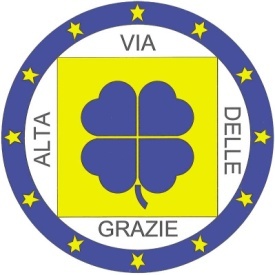  TAPPA 13- Fiobbio - BergamoLIVELLO DIFFICOLTÀ DELLA TAPPA:  MEDIA  Lunghezza:  Km 26.7 -Tempo in movimento: h 5.04   Asfalto:   60% --  Sterrato: 30% --  Sentiero: 10%                                                                                                                        Quota Min: 256m -- Quota Max: 450m -- Dislivello: Ascesa  398m -- Discesa 437m                                                       Periodo consigliato:  Maggio – Ottobre  -- Traccia  GPS:  SI                                                                                                                  INFORMAZIONI UTILI Provviste:  Attraversando svariati paesi si possono trovare provviste in vari bar e negozi.                                           L’acqua potabile: La si trova sul percorso ciclo pedonale. Descrizione Tappa 13:  Fiobbio – Bergamo Città AltaCi attende l’ultimo giorno di Cammino, lasciamo quindi il piazzale della Chiesa Parrocchiale di Fiobbio e andiamo a sinistra in Via S. Benedetto. Subito a sinistra discendiamo in Via S. Antonio fino a deviare, a sinistra, sulla pista ciclopedonale. Camminiamo lungamente, seguendo le deviazioni segnalate, fino a giungere al sottopassaggio che ci indirizza al lato opposto della strada. Proseguendo si cammina lungo la sponda sinistra del Fiume Serio fino al ponte stradale che si attraversa. Al termine del ponte, a sinistra, si segue l’ampia pista ciclopedonale sulla riva destra del fiume che dopo un lungo tratto giunge alla segnalazione del Cammino, che fa deviare a destra in Via Partigiani a Desenzano di Albino.(NB. C’è la possibilità di abbreviare la tappa continuando, alla suddetta segnalazione, sulla ciclopedonale che prosegue lungo il corso del fiume. Si passa sul ponte romanico di Albino, si oltrepassa il territorio di Pradalunga e si continua rimanendo sulla sponda sinistra del Serio ignorando perciò i due ponti che s’incontrano a destra della pista. Si procede fino a giungere, dopo un sottopasso, al terzo ponte, a Nembro. In questo punto ci si ricollega al normale percorso) Tornando alla deviazione in Via Partigiani si perviene al provinciale della Valle Seriana, lo si attraversa e si  sale in Via S. Albini fino a raggiungere la piazza, con annessa fontana, del venerato Santuario della Madonna del Miracolo. Si gira a sinistra in Via Roma fino a giungere e oltrepassare l’incrocio con semaforo ed entrare così in Via Mazzini, nel primo tratto zona pedonale e poi vivace via del centro che si percorre in senso contrario al movimento veicolare. ATTENZIONE, non perdere la segnalazione a destra per il passaggio pedonale Donatori di Sangue che serve la biblioteca pubblica e continua con una scalinata per poi girare a sinistra e giungere nella piazza antistante la Chiesa Parrocchiale di S. Giuliano. Alla fine del piazzale si va a sinistra in Via V. Veneto che ci riporta in Via Mazzini, si gira a destra e si continua fino al termine della stessa. A sinistra si attraversa la strada provinciale e si raggiunge il vicino Santuario della Madonna del Pianto.  Alta via delle Grazie  Il Cammino a piediSi riprende il cammino, direzione sud/ovest, rimanendo sul lato sinistro della strada e oltrepassando una grande rotonda. Seguiamo la traccia pedonale che porta al sottopassaggio della rotonda successiva, attraversiamo e continuiamo sempre sul lato sinistro della strada provinciale per Nembro, camminando sul marciapiede ciclopedonale fino a giungere alla segnaletica, a sinistra, che devia in Via Crespi.  Si va a destra in Via Nembrini fino all’inizio della pista ciclopedonale dell’Oasi Saletti. Seguiamo le indicazioni che a un bivio ci indirizzano a destra lungo il torrente Carso e quindi in Via Riccardi. Si oltrepassa un sottopassaggio e si gira a destra in Via Carso e poi ancora a destra in Via Colleoni. A fine via si sale a sinistra in Via S. Martino che ci guida all’imponente Chiesa Parrocchiale di Nembro. Di fronte si attraversa piazza Umberto 1° e s’imbocca Via Mazzini che attraversa il lungo centro storico. Si continua in Via Garibaldi e al segnale si gira a destra in Via Lonzo. Giunti all’incrocio, a sinistra ha inizio il bel percorso pedonale, con una scenografica Via Crucis, che salendo nel bosco ci conduce al promontorio dove, in posizione altamente panoramica, sorge il Santuario della B.V. Maria Madre della Misericordia. Uscendo dal Santuario si prende, a sinistra, il sentiero segnalato che attraversa un tratto di bosco e scende a sinistra fino a un passaggio pedonale che immette a una rotonda. Si segue Via Oriolo per poi deviare a sinistra nella centrale Via Ronchetti e proseguire nella successiva Via Bilabini. ATTENZIONE, deviazione a destra, si va in Via Papa Giovanni XXIII che conduce alla grandiosa Piazza Libertà. Andiamo, alla destra del Palazzo Comunale, sul percorso pedonale che con un apposito tragitto conduce al Parco Rotondo, in cui entriamo. Presenza di una fontana. Lo si attraversa uscendo dal lato sud, si va a sinistra in Via G. Marconi e a destra si supera la linea ferroviaria. Si oltrepassa una rotonda, per giungere infine alla pista ciclopedonale che si stacca alla nostra destra. Si attraversa il bel ponte della pista (NB punto d’incontro con la tappa abbreviata) e subito a destra si prosegue sulla ciclopedonale che fiancheggia la sponda sinistra del fiume. La si segue, superando due sottopassi e poi una centrale elettrica alla nostra sinistra, sino ad un bivio dove la segnalazione ci manda a sinistra. Si continua e si oltrepassa una strada entrando poi in un ampio parco. Attenzione, dopo un breve tratto la segnaletica indica, a sinistra, l’uscita dal parco su Via De Gasperi. Si va a destra e poi a sinistra in Via Donizetti per continuare in Via degli Alpini e giungere al Santuario Madonna del Buon Consiglio di Villa di Serio. Lasciato alle spalle il Santuario, si va a sinistra in Via Santuario fino alla rotonda in cui si prende, a destra, Via P. Cavalli. Si continua sul lato destro della via fino al suo termine e si segue, a destra, il collegamento con il percorso ciclopedonale che subito devia a sinistra e s’infila nel sottopassaggio al cui termine si segue la segnalazione, a destra, per superare il cavalcavia che porta ad Alzano. Si continua diritti fino a oltrepassare il ponte sul Fiume Serio.  Alta via delle Grazie  Il Cammino a piediAppena oltre si attraversa Viale Piave per imboccare il percorso pedonale che devia, prima a destra e poi a sinistra, per attraversare la linea ferroviaria e giungere in Via P. Ribolla con cui si perviene alla Piazza G. Garibaldi. Si prende a destra Via G. Mazzini che sale al centro di Alzano e raggiungiamo, a sinistra, Piazza Italia in cui sorge la Basilica di S. Martino. Di fronte alla Basilica entriamo in Via Fantoni che zigzaga nel centro storico, si girare poi a destra in Via S. Pietro. ATTENZIONE, poco dopo, a sinistra, seguire la segnalazione “ciclovia delle rogge” che più avanti, attraversa la strada provinciale e continua fino in Via Paleocapa. Andiamo a sinistra e attraversiamo Via Europa per dirigerci in Via Mearoli che ci conduce lungamente a Ranica in Via Donizetti. Si va a destra, in Via Roma e successivamente in Piazza Italia, Via Adelasio, Piazza Europa giungendo in Via Sarca, al Parco di Villa Camozzi. Seguiamo a lungo la via che entrando nel comune di Torre Boldone diventa Via Ranica e giunti al suo termine, all’incrocio, si va a destra in Via Roma e, ATTENZIONE , subito a sinistra in Via Brigata Lupi. Si va, ancora a sinistra, in via Mirabella e si prosegue seguendo le indicazioni in Via  Marzanica che richiede precauzione per un tratto in cui la strada si restringe e si cammina in senso opposto alla circolazione stradale. Si prosegue fino a giungere al varco d’ingresso del Parco Turani di Redona. Vi entriamo e lo attraversiamo tutto uscendo dal lato opposto, nei pressi della Chiesa Parrocchiale di S. Lorenzo. A sinistra percorriamo Via Papa Leone XIII che incrocia la trafficata Via Corridoni. Andiamo a destra e oltrepassato il sottopasso del cavalcavia, continuiamo fino a giungere all’incrocio con Via Borgo S. Caterina. Si va sul lato destro fino a giungere al piazzale del Santuario cittadino della Beata Vergine Addolorata. Si riprende Via Borgo S. Caterina per giungere al Piazzale G. Oberdan che va attraversato in direzione Città Alta per imboccare Via S. Tomaso, si entra a destra in Piazza Giacomo Carrara passando davanti alla prestigiosa Accademia Carrara. Si risale il percorso pedonale Via della Noca che conduce alla Porta di S. Agostino, principale accesso alla Città Alta di Bergamo. Si oltrepassa la Porta e si mantiene la destra salendo al Piazzale di S. Agostino, con l’ex monastero di S. Agostino divenuta sede dell’Università degli studi di Bergamo. Si va a sinistra in Via Porta Dipinta che ci fa giungere in Piazza Mercato delle Scarpe, crocevia  importante e luogo di arrivo della Funicolare che sale dalla Città Bassa. Andiamo a destra in Via Gombito che attraversa l’antico quartiere e ci fa giungere finalmente alla bella e desiderata Piazza Vecchia di Città Alta, con la storica Fontana Contarini pronta a bagnare il nostro arrivo. Si passa infine alla vicina e stupenda Piazza Duomo, dove si trova, oltre al Duomo e alla famosa Cappella Colleoni, la meta finale del Cammino Alta Via Delle Grazie, la Basilica di Santa Maria Maggiore, meraviglioso monumento religioso, storico, artistico della Città di Bergamo.   